             На основу члана 23. Правилника о ИПАРД подстицајима за инвестиције у физичку имовину пољопривредних газдинстава („Службени гласник РС, број 84/17, 112/17, 78/18 и 67/19) у даљем тексту: Правилник, в.д. директор Управе за аграрна плаћања утврђује следећу,Б О Д О В Н У    Л И С Т Уподнетих захтева за одобравање пројекта за ИПАРД подстицаје у Петом јавном позиву за подношење захтева за одобравање пројекта за ипард подстицаје за инвестиције у физичку имовину пољопривредних газдинстава,број 320-01-05-1/2019-07 од 24. септембра 2019. годинеI              Бодовна листа поднетих захтева за одобравање пројекта за ИПАРД подстицаје у Петом јавном позиву за подношење захтева за одобравање пројекта за ипард подстицаје за инвестиције у физичку имовину пољопривредних газдинстава, број 320-01-05-1/2019-07 од 24. септембра 2019. године  (у даљем тексту: Бодовна листа):II            Ову Бодовну листу објавити на званичној интернет страници Управе за аграрна плаћања (у даљем тексту: Управа).IIIПoднoсилaц зaхтeвa зa oдoбрeњe прojeктa имa прaвo нa пригoвoр нa свoje мeстo нa овој Бодовној листи, у рoку oд 15 дaнa oд дaнa oбjaвљивaњa Бодовне листе на званичној интернет страници Управе.O пригoвoру Упрaвa рeшaвa у рoку oд 15 дaнa oд дaнa пoднoшeњa. Пo кoнaчнoсти oдлукa o пригoвoру, Упрaвa oбjaвљуje кoнaчну рaнг листу зaхтeвa зa oдoбрaвaњe прojeктa нa звaничнoj интeрнeт стрaници.IV             Директор Управе доноси решења којим одобрава пројекте ако је административном провером и контролом на лицу места утврђено да подносилац захтева испуњава прописане услове и ако постоје расположива финансијска средства.             Директор Управе доноси решења из става 1. до утрошка средстава која су опредељена чланом 7. Јавног позива, у складу са Правилником и посебним прописом који уређује расподелу подстицаја у пољопривреди и руралном развоју.У Београду, 11. маја 2020. године,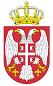 Република СрбијаМИНИСТАРСТВО ПОЉОПРИВРЕДЕ, ШУМАРСТВА И ВОДОПРИВРЕДЕ-Управа за аграрна плаћања-Број: 320-01-05-1/2019-07  Датум: 11.05.2020. годинеБеоградРедни бројПодносилац захтеваБрој пољопривредног газдинстваБрој бодоваДатум пријема Време пријема 1Светлана Бајуновић7056320103455523.12.201913:01:002Милосав Андрић7453670004485523.12.201914:53:253Марија Брадић716154014787 5523.12.201914:55:004Борко Новковић729850000485 5023.12.201922:34:395Матија Перчић8046570029214015.10.201912:24:376Бранислав Вучковић8041690052804023.12.201913:17:007Љиљана Ђукић8013210033774023.12.201913:37:008Никола Радојловић7920550050934023.12.201915:41:369Данијела Шуша805106008410 4023.12.201917:45:5410Снежана Глигорић7204530028824023.12.201918:31:4511Михаило Павловић746606000703 4023.12.201919:03:4712Милица Поповић8029560045173008.11.201913:40:0013Луција Рубежић8028240333663010.12.201914:15:0514Лазар Мојсиловић7376310013873020.12.201912:27:4315Милица Баровић7405270007993023.12.201906:44:4616Аранка Климент802239004080 3023.12.201913:28:0017Гајење јабучастог и коштичавог воћа801879000140 3023.12.201915:10:0018Јелена Петковић7460610220113023.12.201917:31:4419Јована Стефановић791024004469 3023.12.201918:07:1620Ена Ђурић802824045615 3023.12.201918:35:2421Драгана Жекић Шукара802476009965 3023.12.201922:34:3922Данијел Милер804550000450 3023.12.201923:09:1523Бранислав Црвени8028240055832514.10.201909:50:4224Ред бирд-Црвена птица8018950052752501.11.201912:37:0025Милош Предолац8046140343172507.11.201914:49:3826Винум ДОО8028240131102521.11.201916:38:2927Вељко Катанић8039950064532525.11.201912:42:0028Цоолфоод ДОО703664003210 2509.12.201917:17:5829Андреас Хеђи8022630092242512.12.201912:00:0030Биљана Вребалов8026110110122512.12.201913:30:0031Пам Промет ДОО805106007650 2518.12.201917:15:0332Радоња Петровић7245480039442520.12.201910:21:0733ОД Пољотраде8017980033602520.12.201911:11:4734Дикан Шулубурић7162780016792520.12.201913:11:4435Фруг ДОО8043550031942520.12.201922:56:2736Винарија Ковачевић801895004058 2521.12.201912:14:1337Страхиња Веселиновић8038470006512522.12.201917:46:1338Наш Посед ДОО7911050052012522.12.201917:51:0539Вукоман Нинчић735108000425 2523.12.201911:15:5640Исидор Нинчић735078016370 2523.12.201911:16:5041Еуро РП ДОО791067010070 2523.12.201911:29:4742Катун 2019 ДОО7166930009532523.12.201912:26:0043Александар Радић8015420251362523.12.201912:30:0044Јелена Калић8028830050042523.12.201912:35:0045Данијел Ковачевић8046140044932523.12.201912:41:0046Сеццом Аграр ДОО746606018440 2523.12.201913:35:0047Дестилерија Теодор Д.о.о. Београд7910910046532523.12.201915:39:1048Александар Винчић805106007863 2523.12.201917:48:1949Топлица Аграр ДОО7362100136472523.12.201919:06:5850Јуро Ден707112001238 2523.12.201923:12:2251Зоран Станковић736279000528 2023.12.201914:19:0052Војин Димитријевић8026200091491523.12.201810:38:0053Станимир Аперлић8039950000721528.10.201914:25:5654Александар Круљ8013130075041530.10.201911:29:3355Зоран Перић7094920016011519.11.201916:35:1856Весна Младеновић7107170121941521.11.201917:08:4457Сава Миливојев8025220017631529.11.201918:12:4658Стефан Стефанов8016660014251512.12.201909:37:0059Софија Перишић8024330059681512.12.201913:25:0060Никола Вукић8023870034731516.12.201915:11:4961Дарко Иличић8002790042761517.12.201916:41:1062Александар Свирчев802301006495 1518.12.201914:02:0063Сандра Вујовић791113013080 1518.12.201915:13:5564Иван Ивановић791059002543 1519.12.201912:42:0065Милош Мисиркић803278000326 1519.12.201914:41:1966Јелена Кесеровић746606016510 1520.12.201911:14:0067Милан Бјелоглав791016010676 1520.12.201914:40:0068Небојша Ћорић8021310026721520.12.201914:43:3469Ненад Мијатовић7170450000771521.12.201913:03:0770Ђорђе Остојић8042660056121522.12.201917:49:2171Петар Шушњар7910320128661522.12.201917:55:0772Сузана Петровић7133250113181523.12.201911:27:0773Никола Медић8028830018071523.12.201912:45:0074Жива Бајшански8021580189011523.12.201912:55:0075Зоран Суботић7283060006451523.12.201913:15:0076Владимир Чолак802131005116 1523.12.201913:33:0077Милан Тадић725641000624 1523.12.201913:38:0078Светозар Новоселац804363003173 1523.12.201913:40:0079Дарко Миличић8028160003571523.12.201914:03:2180Ненад Токоди804525004021 1523.12.201914:10:0081Еко Фарм ДОО7210260029351523.12.201914:57:2482Златибор Радовановић7272370000161523.12.201915:24:5583Моника Калман8046810043351523.12.201915:31:0484Предраг Рмуш718769001921 1523.12.201915:55:1985Драгана Марић803979018736 1523.12.201917:44:1386Верица Винчић805106003000 1523.12.201917:47:0687Никола Басара803910000072 1523.12.201918:50:2388Индустрија меса Недељковић804312003397 1523.12.201918:57:5289Наташа Маровић702455008324 1523.12.201919:00:1590Сава Малетин804878003521 1523.12.201919:00:1691Тихомир Каралић8039790013961014.10.201915:30:2292Миливој Белић8028240386781017.10.201913:47:2193Слободан Безбрадица8039790111701024.10.201912:56:4894Горан Пешић8027430003281006.11.201912:17:1395З.З. Житопромет8021580036961007.11.201914:51:3796Бранислав Катанић8039950021801025.11.201912:41:0097Живкко Берић8028240405911012.12.201909:00:0098Марко Чарнић802743000093 1020.12.201908:50:0099Илија Дуганџија8004730007951020.12.201914:46:31100ЗЗ Агролазар8037660067651023.12.201910:35:00101Миодраг Томић717657008575 1023.12.201914:28:00102Општа земљорадничка задруга Цастро цоп800716002305 1023.12.201915:18:00103Златомир Павловић7285860000201023.12.201915:32:25104Смислов ДОО802484006961027.09.201920:38:36105Агро Бел систем ДОО791016008310001.10.201914:40:00106Дејан Крстић703702001097025.10.201912:23:40107Радомир Ракић800643000065013.11.201913:12:23108Дејан Такач800643000030021.11.201917:48:14109Ђорђе Тешић791075008658028.11.201917:59:03110Горан Пром ДОО802948006085 002.12.201912:58:51111Гојко Еремин801003000129004.12.201913:43:00112Ребрацомерце ДОО803154001932012.12.201909:40:00113Пан Харвест Гаково ДОО802824035962012.12.201911:07:00114Метеор Цоммерце ДОО803979029061012.12.201911:12:00115Никола Малбаша791016007241 017.12.201907:50:00116Екстра Фарм ДОО801003017412 017.12.201916:19:30117Арсен Коцкар802158000999017.12.201916:39:39118Фруити Хиллс ДОО791024004914 018.12.201910:15:00119Борац АД Шурјан803847000023018.12.201918:38:52120Винарија Александровић741957000930 019.12.201917:24:13121Аламбик Арт ДОО791059006433 019.12.201917:36:15122Зоран Сорејeвић716685000027019.12.201918:49:03123Јаје Продукт ДОО802891000075 020.12.201908:20:00124Агро Иличић802611010750 020.12.201911:06:00125Срђан Милетић728438000812 020.12.201912:25:00126Фам Комерц ДОО717657016020020.12.2019.15:37:00127Коб ДОО701823002670020.12.201917:28:04128Евро-кока740403000967020.12.201917:30:26129СЗР Фарма за узгој, производњу пилића и конзумних јаја Јанковић728438000960020.12.201918:31:03130Масаграр ДОО802824026114 021.12.201911:05:08131Зоран Дмитровић800724000448021.12.201914:05:07132Пелети ДОО803227001953021.12.201915:40:27133Агро Ђоле ДОО738336001836021.12.201915:42:06134Башта 122803227002372021.12.201915:43:19135Гиња ДОО803227002364021.12.201915:44:10136Љубиша Милосављевић738352008726021.12.201915:45:19137Пољопривредно добро ДМН727105000582021.12.201915:46:42138Фелтер ДОО804592004100021.12.201917:26:51139Милош Костић791091004599 022.12.201909:28:11140Ерком ЛТД Експорт Импорт ДОО742198001296022.12.201917:47:45141Саша Ненадовић718980040168 022.12.2019 09:26:32142Милан Живановић705705006369023.12.201906:52:54143Рамиз Папић739995012840023.12.201907:50:00144Бранислав Димитријевић802620002594 023.12.201910:17:25145Махтеам ДОО791075007651023.12.201910:30:00146Ковачевић и Лешник804410001054023.12.201911:07:00147Агро Еко Сциенце ДОО801089014620023.12.201911:54:00148Семе-Голија ДОО737445006170023.12.201912:25:08149Предраг Курјаков802883001629023.12.201912:40:00150Вин Фарм ДОО800708001010023.12.201913:00:00151Микрос Унион ДОО791067016078023.12.201913:06:00152Александар Лазаревић708364000075023.12.201913:07:00153Мијатовић Аграр ДОО727202000303 023.12.201915:00:00154Дејан Гајић704458005220023.12.201915:22:56155Дејан Тодоровић805009001309023.12.201915:23:58156Анимал Комерц ДОО791067010436 023.12.201915:25:00157Constructive Production ДОО703877002769023.12.201915:36:45158Уло Фруит ДОО746606015050 023.12.201916:31:43159Марко Баћановић746347000052 023.12.201917:13:36160Јан Ширка802263000855 023.12.201917:48:17161Нова Будућност ДОО803553000379 023.12.201917:49:21162Јовица Цветковић720801000355 023.12.201918:36:25163Милорад Мајкић802883000029 023.12.201918:53:01164Јуарбис ДОО802468000695 023.12.201918:56:04165Саша Синеш804495000627023.12.201918:56:32166Горан Степанов802824041636023.12.201919:07:22167Гаврило Мидин731773000660 023.12.201920:26:39168Агроплод ДОО803995002008 023.12.201922:01:41169Аграр Балабан ДОО791091004700 023.12.201923:10:47Број: 320-01-05-1/2019-07  Датум: 11.05.2020. годинеВ.Д. ДиректораБиљана Петровић